Meghívó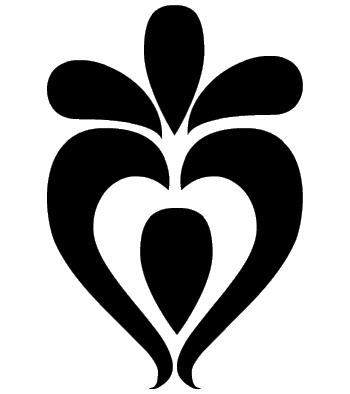 Tisztelt Művészeti vezető!Szeretettel meghívjuk Önöket a Kisteleki Citerazenekar által 2017.08.26-án 16órai kezdettel szervezett Népzenei Találkozóra.Az Együttestől 10 perces műsort szeretnénk kérni.Mivel a rendezvény vacsorával zárul, kérjük, 2017.08.20-ig az alábbi telefonszámokon szíveskedjenek jelezni hány fő vesz részt a találkozón. Találkozó helyszíne: Kisteleki Közösségi Ház, Petőfi u 7.Szeretettel várunk mindenkit!Kistelek, 2017.08.02.Üdvözlettel:Vighné Lócskai Krisztina06-30-768-5638                                                                                  locskai.kriszta@gmai.com